Défi n°19 de jeudi : Ecrire une lettre d’amour à ses parents et la déposer sur le lit.Tom :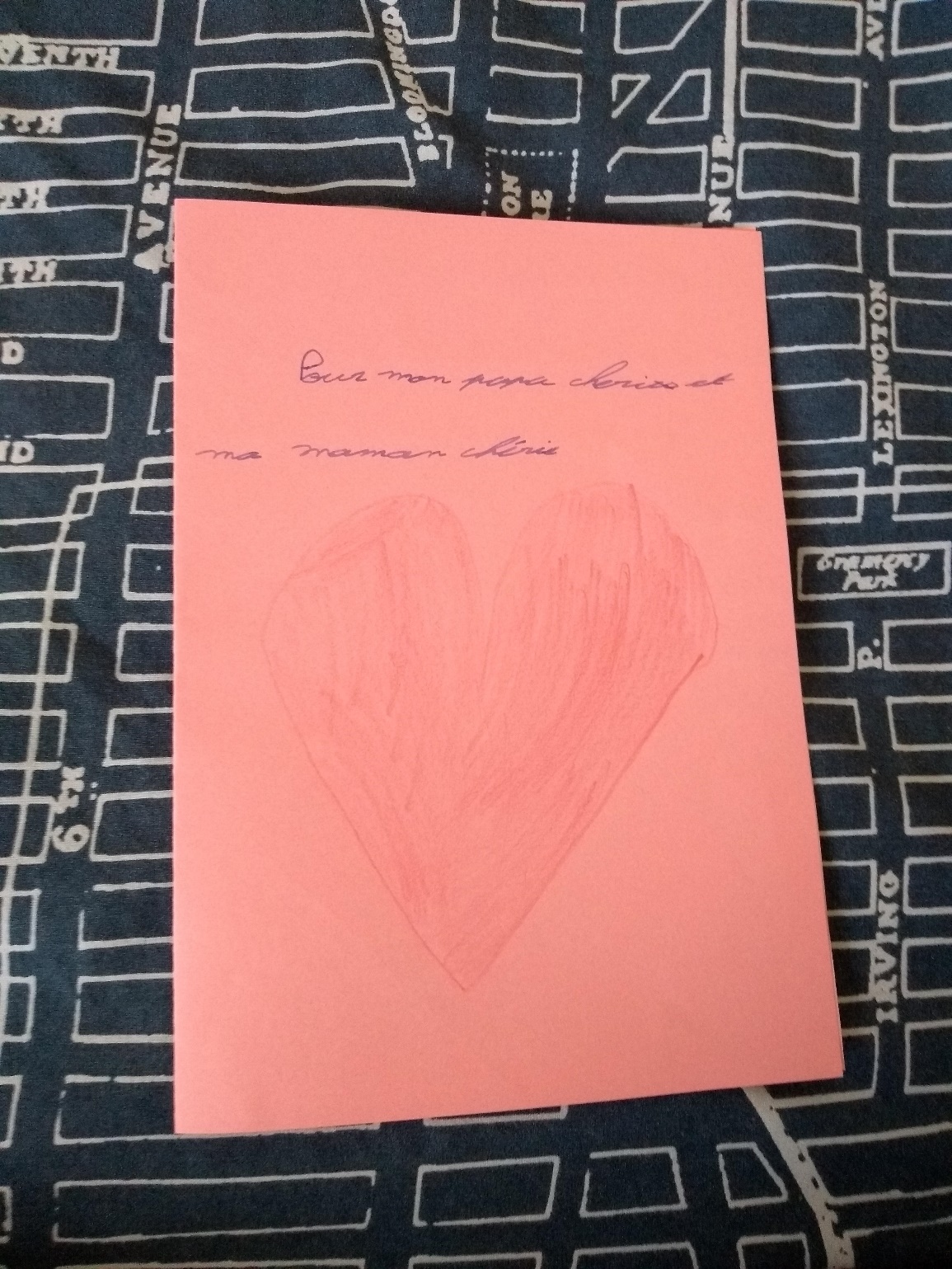 Louen :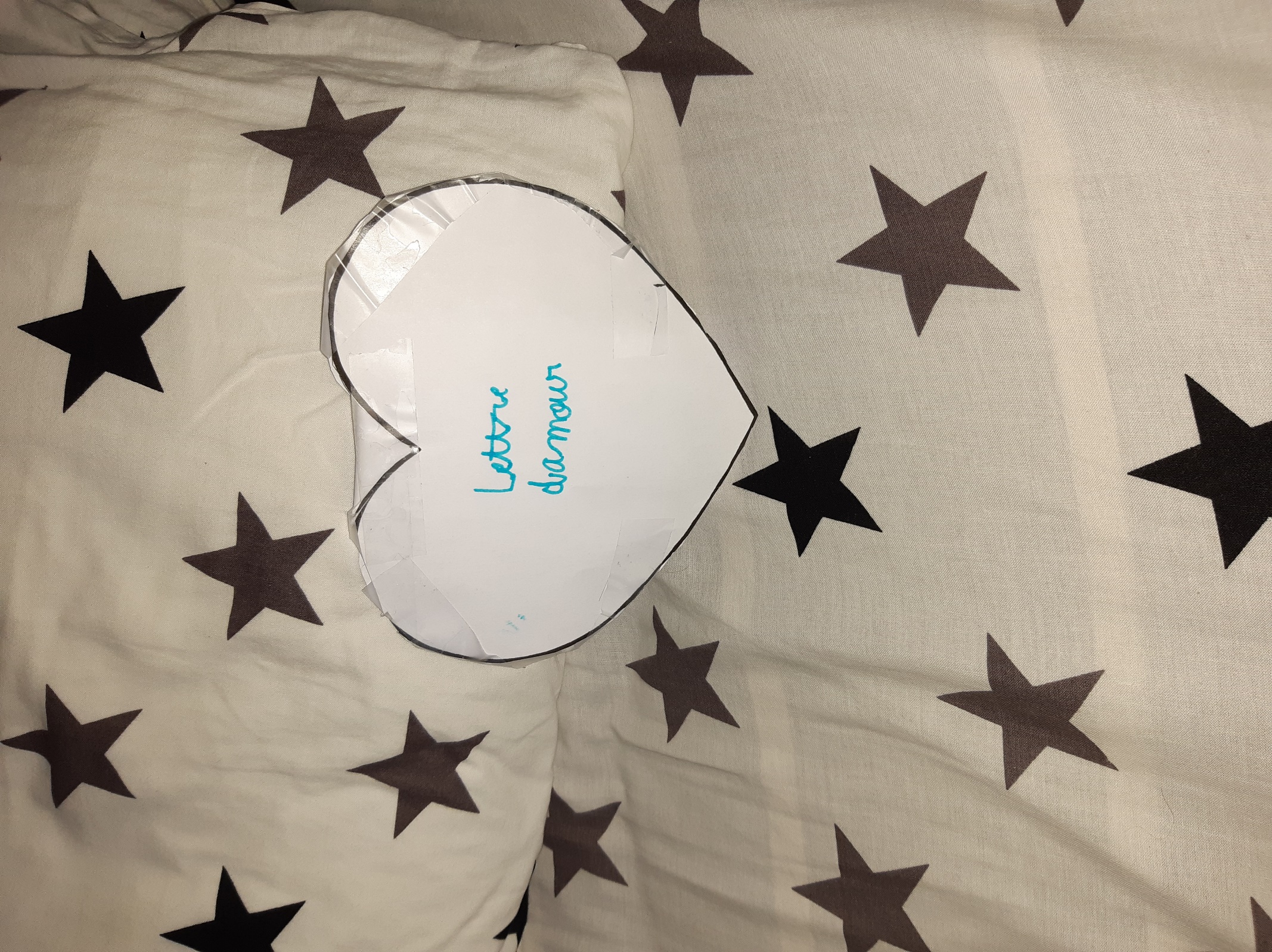 